Aanwezig: Wim Smet, Vera Schagt, Katrien Van Heetvelde, Katrien Aertgeerts, Rein Van Loock, Nancy Pauwels, Dennis Klarenbeek, Jef Verheyen
Verontschuldigd: Johan Rousseau, Marijke SiemonsVerwelkoming : voorstellingJef Verheyen : papa van 4 kinderen, arts, hij woont in Schilde maar blijft wel op deze school gaanZware boekentassen : vijfde leerjaarDe leerkracht is verrast dat het zwaar is. Misschien dat kinderen alles meenemen ook al is dat niet nodig. Ouders en leerkrachten gaan de kinderen hier attent op maken. Voornamelijk boek Frans en W.O. weegt zwaar. 10 procent van het lichaamsgewicht mag eigenlijk een boekentas wegen.Nancy gaat in de nieuwsbrief nog een kort woordje plaatsen omtrent het in- en uitpakken van boekentassen.  We kunnen stellen dat zowel ouders als leerkrachten de kinderen kunnen sensibiliseren over wat echt mee moet en wat mogelijks overbodig is.Kandidaten schoolraad :
Nancy heeft een lijst gekregen van de leerkrachten van mensen die het misschien zien zitten om in de schoolraad te komen. Het gaat over ouders die vroeger in het oudercomité zaten. Inmiddels heeft Nancy nog eens de vraag gesteld in de nieuwsbrief. Dennis heeft ook nog eens op het oudercomité een uitleg hierover uit de doeken gedaan. Hij heeft daar al een ouder die nu in haar laatste jaar oudercomité zit en dat eventueel wel wil doen.Inschrijvingen lagere school - kleuterschool : 
Kleuterschool :Infoavond kleuterschool was geen succes. Er is geen verklaring voor. Ze hebben op moment van de schoolraad 26 inschrijvingen (doel is om 2 klassen te krijgen dus 40 leerlingen).Millegem kleuters gaan meestal naar de gemeenteschool Knipoog als ze naar de lagere school gaan.	Het geboorteaantal is gezakt en dat heeft ook een effect.	Volgend jaar is het de laatste keer dat kleuters van Annuncia Instituut naar de Knipoog gaan 	kijken aangezien ze nu een eigen kleuterschool hebben
SchoolstraatEr moet samen gewerkt worden (werkgroep ouders, leerkrachten en zelfs knipoog) om dit mogelijk te maken. Hier moet dus goed over nagedacht worden. Een idee voor volgend jaar hoe we dit eventueel kunnen organiseren. Door de schoolstraat gaan ouders minder parkeerplaats hebben. Als niet beide scholen samenwerken dan gaat het A.I. in hun nadeel zijn.Misschien enkel richting maken (zou veel veiliger zijn) maar de winkeliers zijn hier niet voor te vinden.Zebrapad Millegem = is doorgegeven en inmiddels in orde gemaakt (dankzij de nieuwe schepen ). We wachten ook af wat hij nog allemaal van plan is.Resultaten huiswerk enquêteIn een vorige nieuwsbrief stonden de resultaten van de huiswerk enquête. Inmiddels hebben de ouders en juf Leen al een werkgroep over gehad om de resultaten ook te bespreken. Huiswerk zal altijd moeten herbekeken worden in functie van nieuwe taken en pakketten.Extra pedagogische studiedag voor ZILL volgend schooljaar
Het schoolteam zou graag een extra pedagogische studiedag organiseren volgend schooljaar omtrent ZILL (Zin Leren, Zin in Leven) omtrent het verplicht nieuw leersysteem. Hiervoor moeten de leerkrachten, het oudercomité en de schoolraad hun handtekening onder zetten. Hoe ze dat gaan organiseren staat nog niet vast (1 volledige dag of 1 halve dag)
Digitaal aanmeldingssysteemIn het derde trimester gaan de kandidaten bekeken worden die digitale aanmelding systemen aanbieden voor de scholen in Ranst. Waarschijnlijk zal volgend jaar het aanmelden digitaal moeten gebeuren.
Elke klas heeft nu een capaciteit (die er nu in zit op klasniveau voor digitaal aanmeldingssysteem) maar normaal aantal op schoolniveau (nu 525).Er gaat een folder komen van alle scholen (groot Ranst) met foto's en info per school. Individueel mag niet meer.Varia : LVS testen mogen deze ingekeken worden (vraag Jef) ? Een vraag van een ouder: Mogen de LVS-testen ingekeken worden.  Dit als hulpmiddel om een keuze te maken naar het secundair toe.
LVS : leerlingvolgsysteem.  LVS bestaat uit een reeks toetsen waarmee je het vorderingsniveau van je leerlingen in kaart brengt.  Het wordt intern gebruikt.  LVS is niet verplicht.  Kan ingekeken worden indien dit expliciet gevraagd wordt.  Het geeft extra informatie over hoe de kinderen evolueren.  LVS testen zijn niet gebonden aan de handleidingen die gebruikt worden in de school.  Kinderen kunnen zich hier niet op voorbereiden.  De testen geven een zicht op waar de leerlingen in hun leerproces staan.(lezen, spelling en wiskunde)  Je kan bovendien prestaties en de vooruitgang van de leerling vergelijken met die van andere leerlingen. Met het LVS ontdek je of je leerlingen vorderen zoals je zou verwachten. Een LVS geeft je een beeld van het niveau van de leerling, van de klas en van de school.  Of de LVS-testen een echt meerwaarde betekenen om een keuze te maken naar het secundair toe daar twijfelen we over.Zonder de resultaten expliciet te vermelden houden de leerkrachten tijdens een oudercontact deze resultaten wel in hun achterhoofd.  Gewoonlijk hebben de leerkrachten voldoende informatie door de gewone dagdagelijkse toetsen af te nemen en de leerling in zijn dagdagelijkse werkhouding te observeren.  Er bestaan ook IDP’s.  Wat is IDP: Interdiocesane proevenIDP is – met zijn toegankelijke, bruikbare rapporten - een vrij gemakkelijk middel om aan       een outputbeleid te werken vanuit data en kan in dat opzicht gezien worden als een opstap naar een algemener gebruik van data in het kader van interne kwaliteitsontwikkeling.  Daarnaast wordt in de proeven de essentie van bepaalde doelen geconcretiseerd. Leerkrachten en teams krijgen daardoor een beter zicht op hoe bepaalde doelen kunnen worden geëvalueerd.De analyse van de antwoorden biedt leerkrachten en teams suggesties voor verbetering van de onderwijspraktijk.IDP gaat evolueren naar evaluatieboxen (van toepassing voor het hele school, zelfs voor de kleuterschool).  IDP’s zijn verplicht.  De IDP’s worden voornamelijk gebruikt om de kwaliteitsontwikkeling binnen de school te bekijken.  Het biedt weinig informatie over leerlingen richting het secundair onderwijs. 

Volgende schoolraad : Woensdag 12/6 om 19u30Datum: 19/12/2018Verslag vergadering“SCHOOLRAAD”!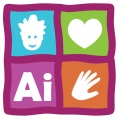 